Nur wenn die vereinbarten „Spielregeln“ eingehalten werden, kann unsere Schulgemeinschaft gelingen.Ich komme rechtzeitig zur Schule, eine Viertelstunde vor Unterrichtsbeginn ist genau richtig. Ich warte auf dem Pausenplatz, bis ich beim Glockenzeichen ins Schulhaus gehen kann.Die notwendigen Unterrichtsmittel bringe ich verlässlich in die Schule mit und achte darauf, dass sie in einem ordentlichen Zustand sind. Permanent-Marker und flüssigen Tipp-Ex (auch Tipp-Ex Stifte) lasse ich zuhause.Bei meinem Spind ziehe ich mich rasch um. Die Klassenzimmer betrete ich nur mit Hausschuhen.Ich lasse mein Handy ausgeschaltet im Spind und benutze es im Schulgebäude nur mit Erlaubnis der Lehrperson. Beim Läuten habe ich alle notwendigen Schulsachen hergerichtet und sitze ruhig an meinem Platz.Die Schultasche nehme ich beim Wechsel in andere Klassen- und Gruppenräume mit. Das Tablet befindet sich immer in der Schultasche und wird nur im Unterricht verwendet. Die kleinen Pausen verbringe ich in meiner Klasse oder im Gang meines Klassentraktes. Dasselbe gilt für die großen Pausen bei Regenwetter.Bei trockenem Wetter verbringe ich die große Pause auf dem Pausenplatz. Dazu verlasse ich das Schulgebäude zügig und darf die Hausschuhe mit festen Sohlen anbehalten.Die Fahrräder und Scooter dürfen ausschließlich im dafür vorgesehenen Fahrradständer der Mittelschule abgestellt werden. Rollerblades, Longboards und ähnliche Geräte lasse ich zuhause.Im Umgang miteinander ist wertschätzendes Verhalten gefragt.Ich grüße und spreche Erwachsene mit Sie an.Ich höre anderen zu und lasse sie ausreden.Ich vermeide Lärm, schreie nicht, beschimpfe, ärgere und beleidige niemanden.Ich wende keine körperliche Gewalt an, bleibe bei der Wahrheit und verhalte mich fair.Ich gefährde niemanden durch Rennen, Laufen oder Schubsen.Ich befolge die Anweisungen der Lehrpersonen.Ich respektiere fremdes Eigentum und gebe gefundene Gegenstände beim Lehrerzimmer ab.Ich achte auf vernünftige Kleidung, denn diese spiegelt meine Haltung zur Schule wider.Ich trage keine Jogginghose, freizügige Tops, knappe Röcke oder Hotpants.Ich trage keine Kopfbedeckungen, außer aus religiösen oder gesundheitlichen Gründen.Ich trage keine Kleidung und Accessoires, auf denen sich unangemessene Bilder oder Sprüche befinden, wie politische Symbole, sexistische Aufdrucke und solche, die Drogen (Alkohol, Nikotin, Cannabis, etc.) symbolisieren.Der schonende Umgang mit den Einrichtungen des Schulhauses ist selbstverständlich. Inventar aller Art (Fenster, Jalousien, Vorhänge usw.) darf nur von den Lehrpersonen betätigt werden, das gilt auch für die Computer und Smartboards samt Zubehör (Fernbedienung, Schwamm, Stifte) in den Klassen.Abfall entsorge ich in den dafür vorgesehenen Behältern. Ich achte auf Mülltrennung.Kaugummis sind nicht erlaubt.Knabbergebäck, Süßigkeiten, Limonaden und Energy-Drinks sind nicht erlaubt.Zuckerfreie Getränke (am besten Wasser) nehme ich nur in unzerbrechlichen Behältern mit Drehverschluss mit. 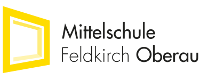                    Hausordnung